Vadovaudamasi Lietuvos Respublikos vietos savivaldos įstatymo 15 straipsnio 6 dalimi, 18 straipsnio 1 dalimi Pagėgių savivaldybės taryba n u s p r e n d ž i a:Pakeisti Pagėgių savivaldybės tarybos Antikorupcinės komisijos nuostatų, patvirtintų 2015 m. liepos 30 d.  Pagėgių savivaldybės tarybos sprendimu Nr. T-127 „Dėl Pagėgių savivaldybės tarybos Antikorupcinės komisijos nuostatų patvirtinimo“  11 punktą ir jį išdėstyti taip:„11. Komisija sudaroma iš 6 narių, kuriais gali būti 3 Tarybos nariai (2 daugumos, 1 mažumos (opozicijos) siūlomas komisijos pirmininku), 1 valstybės tarnautojas, 1 gyvenamųjų vietovių bendruomenių atstovas – seniūnaitis, 1 - visuomenės atstovas (Lietuvos Respublikoje įregistruotų viešųjų juridinių asmenų, išskyrus valstybės ar savivaldybės institucijas ar įstaigas, įgalioti atstovai). Komisijoje seniūnaičiai arba seniūnaičiai ir visuomenės atstovai turi sudaryti ne mažiau kaip 1/3 komisijos narių.“.Sprendimą paskelbti Teisės aktų registre ir Pagėgių savivaldybės interneto svetainėje www.pagegiai.lt.Šis sprendimas gali būti skundžiamas Lietuvos Respublikos administracinių bylų teisenos įstatymo nustatyta tvarka.Savivaldybės meras 				Virginijus Komskis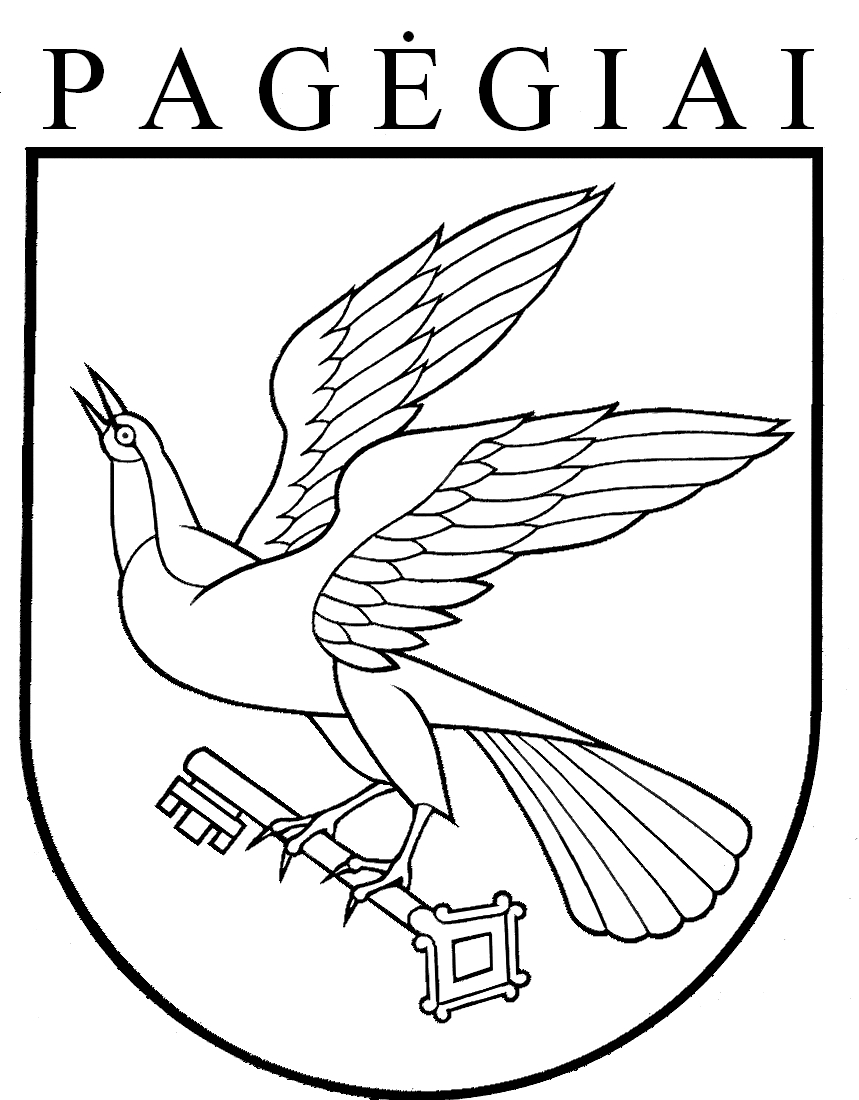 Pagėgių savivaldybės tarybaSPRENDIMASdėl PAGĖGIŲ savivaldybės tarybos 2015 m. LIEPOS 30 d. sprendimo Nr. T-127„Dėl PAGĖGIŲ savivaldybės TARYBOS ANTIKORUPCINĖS komisijos SUDARYMO IR VEIKLOS NUOSTATŲ PATVIRTINIMO“ pakeitimo2017 m. lapkričio 29 d. Nr. T-177Pagėgiai